                       APPLICATION FORM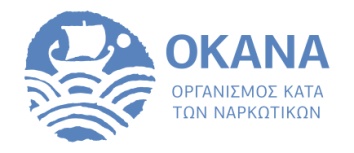           ORGANIZATION AGAINST DRUGS (O.KA.NA.), GREECE                        APPLICATION FORM          ORGANIZATION AGAINST DRUGS (O.KA.NA.), GREECE                        APPLICATION FORM          ORGANIZATION AGAINST DRUGS (O.KA.NA.), GREECE                        APPLICATION FORM          ORGANIZATION AGAINST DRUGS (O.KA.NA.), GREECE                        APPLICATION FORM          ORGANIZATION AGAINST DRUGS (O.KA.NA.), GREECE                        APPLICATION FORM          ORGANIZATION AGAINST DRUGS (O.KA.NA.), GREECE                        APPLICATION FORM          ORGANIZATION AGAINST DRUGS (O.KA.NA.), GREECE SEXMALEFEMALEFEMALEOTHER PERSONAL INFORMATIONSURNAME (FAMILY NAME)NAME(GIVEN NAME)NAME(GIVEN NAME)FATHER’S NAMEDATE OF BIRTHPASSPORT NUMBER/IDCONTACT INFORMATIONRESIDENTIAL ADDRESS (hometown)RESIDENTIAL ADDRESS (hometown)RESIDENTIAL ADDRESS(In Greece)TELEPHONE NUMBER (In Greece)email:email:APPLYINGFORMETHADONE  BUPRENORPHINEBUPRENORPHINEPERIOD OF TIME (dates)FROM:FROM:TO:REASON FOR APPLYINGLIVING IN GREECE   WORKING IN GREECE:  WORKING IN GREECE: MAINTANENCE PROGRAM INFORMATION(hometown)NAME OF THE CLINICNAME OF THE CLINICNAME OF THE CLINICTelephone number:Email:Telephone number:Email:Telephone number:Email:NAME OF THE DOCTOR: NAME OF THE DOCTOR: NAME OF THE DOCTOR: NAME OF THE DOCTOR: NAME OF THE DOCTOR: NAME OF THE DOCTOR: DAILY DOSAGE (mg): DAILY DOSAGE (mg): DAILY DOSAGE (mg): DAILY DOSAGE (mg): DAILY DOSAGE (mg): DAILY DOSAGE (mg): DECLARATION/PRIVACYSTATEMENTI confirm that the information I have provided in this application is complete to the best of my knowledge. The collection, use and disclosure of the information provided are in accordance with GDPR Regulation. The information collected may be disclosed to health practitioners when necessary to facilitate coordination of treatment and patient safety.I confirm that the information I have provided in this application is complete to the best of my knowledge. The collection, use and disclosure of the information provided are in accordance with GDPR Regulation. The information collected may be disclosed to health practitioners when necessary to facilitate coordination of treatment and patient safety.I confirm that the information I have provided in this application is complete to the best of my knowledge. The collection, use and disclosure of the information provided are in accordance with GDPR Regulation. The information collected may be disclosed to health practitioners when necessary to facilitate coordination of treatment and patient safety.I confirm that the information I have provided in this application is complete to the best of my knowledge. The collection, use and disclosure of the information provided are in accordance with GDPR Regulation. The information collected may be disclosed to health practitioners when necessary to facilitate coordination of treatment and patient safety.I confirm that the information I have provided in this application is complete to the best of my knowledge. The collection, use and disclosure of the information provided are in accordance with GDPR Regulation. The information collected may be disclosed to health practitioners when necessary to facilitate coordination of treatment and patient safety.I confirm that the information I have provided in this application is complete to the best of my knowledge. The collection, use and disclosure of the information provided are in accordance with GDPR Regulation. The information collected may be disclosed to health practitioners when necessary to facilitate coordination of treatment and patient safety.Date:Signature:Signature:Signature:Signature: